Extrait de Marius, de Marcel PagnolFiche prof  niveau A2A- VocabulaireRegarde les mots de vocabulaire. 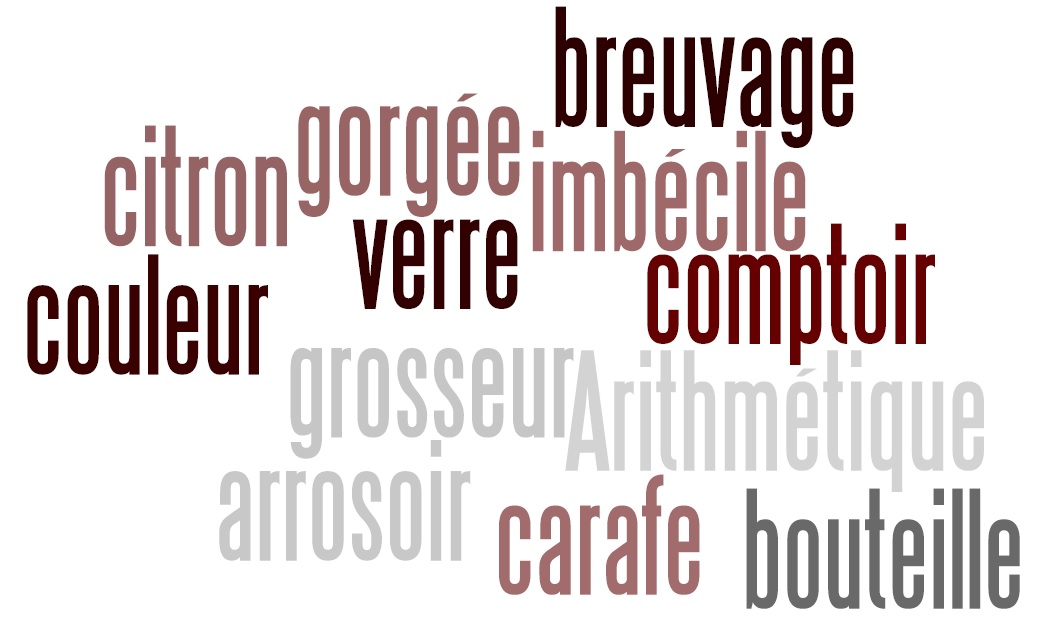 Est-ce que tu connais ces mots ? Réécris-les dans le tableau.Ces mots sont-ils féminins ou masculins. Classe-les dans le tableau.B- Extrait de la pièce Marius, Acte 1, scène 2Lis le texte et réponds  Réponds aux questionsa) Que prépare César ? Il prépare un cocktail : picon-citron-curaçao.b) À ton avis, quel est le métier de César ? Il est propriétaire d’un bar / barman : « Il s’installe derrière le comptoir »c) Quelle est la formule du breuvage ? 1/3 de curaçao + 1/3 de citron + 1/3 de Picon +1/3 d’eau.d) Combien de tiers est-ce qu’il y a dans le verre à la fin ? 4/3e) Est-ce que c’est possible ? Non, ce n’est pas possible. 3/3 = 1. 4/3 du verre ne tient pas dans le verre.f) Marius et César ne sont pas d’accord. Qui pense que c’est possible d’avoir 4/3 dans un verre ?  César pense que c’est possible.g) Quel est son argument ? Selon César, cela dépend de la grosseur du tiers.h) Est-ce un bon argument ? Non, car 1/3 =1/3. i) À ton avis, quelle est la relation entre Marius et César ? César est le père de Marius.C- À toi de jouerPar groupe de deux, jouez le passage.Filmez vos différentes productions. Regardez les films puis, regardez le même passage présent dans la bande annonce.ThèmesLe théâtre
Les mathématiques
Marcel Pagnol
La littérature française du XXe siècleIdées d’exploitations pédagogiquesObjectifs communicatifsComprendre un extrait de théâtre et se l’approprierKommunikative færdighederIdées d’exploitations pédagogiquesObjectifs linguistiques Le féminin et le masculin des noms communs Sprog og sprogbrugIdées d’exploitations pédagogiquesObjectifs culturels Découvrir une pièce de théâtre française et son adaptationKultur- og samfundsforholdIdées d’exploitations pédagogiquesStratégie métacognitive Travailler la production orale et acquérir une bonne prononciation grâce au théâtreSprogtilegnelseTemps 45 minutesJe connais la significationJe devine la signification Je chercher le mot dans le dictionnaireFémininMasculin- une gorgée
- une bouteille
- une carafe
- une grosseur
- une couleur- l’Arithmétique- un citron
- un breuvage
- un imbécile
- un verre
- un arrosoir 
- un comptoir
